Протокол № 276заседания ПравленияСаморегулируемой организации аудиторовАССОЦИАЦИЯ «СОДРУЖЕСТВО» (СРО ААС)г. Москва 			                             			               29 декабря 2016 годаГолосовали:Члены Правления СРО ААС:Ананьев И.В., Веренков А.И., Голенко В.С., Гузов Ю.Н., Желтяков Д.В., Жуков С.П., Задубровская А.В., Ищук С.П., Кобозева Н.В., Константинова И.Г., Кромин А.Ю., Кузнецов А.П., Лимаренко Д.Н., Майданчик М.И., Малофеева Н.А., Мелентьева В.И., Михайлович Т.Н., Мухарева Е.В., Носова О.А., Рукин В.В., Рыбенко Г.А., Селезнев А.В., Симакова М.Ю., Старовойтова Е.В., Степанова С.И., Сюткина М.Г., Филипьев Д.Ю., Чая В.Т., Чепик Н.А., Черкасова Н.В., Шеремет А.Д., Щепотьев А.В.Итого в голосовании на заседании Правления СРО ААС приняло участие 32 из 49 человек, что составляет 65% голосов, кворум для принятия решений имеется.Форма заседания Правления СРО ААС – заочная.Документы, содержащие сведения о голосовании членов Правления СРО ААС, принимались до 29 декабря 2016 года.ПОВЕСТКА ДНЯ:О приеме в члены СРО ААС.Об отказе в приеме в члены СРО ААС.О восстановлении членства в СРО ААС.О расторжении срочного трудового договора.Об освобождении от обязанностей сопредседателя Правления СРО ААС.Решили: утвердить повестку дня заседания Правления СРО ААС.Решение принято единогласноПо первому вопросуО приеме в члены СРО ААСРешили:1.1. Принять в члены СРО ААС 679 аудиторов;1.2. Принять в члены СРО ААС 18 индивидуальных аудиторов;1.3. Принять в члены СРО ААС 16 аудиторских организаций.Решение принято единогласноПо второму вопросуОб отказе в приеме в члены СРО ААСРешили:2.1. Отказать в приеме в члены СРО ААС на основании п. 5 ч.12 ст.18 Федерального закона № 307-ФЗ «Об аудиторской деятельности» (исключение из членов иного СРО в качестве меры дисциплинарного воздействия) 2 аудиторским организациям.Решение принято единогласноПо третьему вопросуО восстановлении членства в СРО ААСРешили:3.1. Восстановить членство в СРО ААС в связи с устранением нарушений (несоблюдение требования о численности аудиторов, являющихся работниками аудиторской организации, несоблюдение требования о прохождении внешнего контроля качества работы) 1 аудиторской организации.Решение принято единогласноПо четвертому вопросуО расторжении срочного трудового договораРешили:4.1. В связи с поступлением в Правление СРО ААС заявления Брагиной Т.П. от 23 декабря 2016 года о расторжении срочного трудового договора от 08.12.2016г., на основании п. 13.8. Устава СРО ААС поручить Шеремету А.Д. и Турбанову А.В. расторгнуть срочный трудовой договор от 08.12.2016г. и подписать с Брагиной Т.П. соответствующее Соглашение.Результаты голосования:«За» - 30 голосов«Против» - 0 голосов«Воздержался» - 2 голоса«Особое мнение» - 0 голосовПо пятому вопросуОб освобождении от обязанностей сопредседателя Правления СРО ААСРешили:5.1. На основании заявления Турбанова А.В. от 19.12.2016г. освободить Турбанова А.В. от обязанностей сопредседателя постоянно действующего коллегиального органа управления СРО ААС с 30 декабря 2016 года;5.2. В связи с поступившими в Правление СРО ААС заявлений Брагиной Т.П. и Турбанова А.В. о прекращении членства в Правлении СРО ААС на основании п. 11.13. Устава СРО ААС прекратить полномочия членов Правления Брагиной Т.П. с 28.12.2016г., Турбанова А.В. с 30.12.2016г.).        Результаты голосования:«За» - 29 голосов«Против» - 0 голосов«Воздержался» - 3 голоса«Особое мнение» - 0 голосовПодсчет голосов проводился секретарем заседания Правления СРО ААС Носовой О.А.Подписи:Председатель Правления СРО ААС ______________________ А.Д. ШереметСекретарь Правления СРО ААС      ______________________ О.А. Носова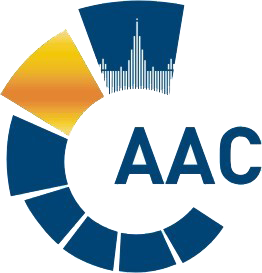 САМОРЕГУЛИРУЕМАЯ ОРГАНИЗАЦИЯ АУДИТОРОВАССОЦИАЦИЯ «СОДРУЖЕСТВО» 
член Международной Федерации Бухгалтеров (IFAC)(ОГРН 1097799010870, ИНН 7729440813, КПП 772901001) 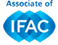 119192, г. Москва, Мичуринский проспект, дом 21, корпус 4. т: +7 (495) 734-22-22, ф: +7 (495) 734-04-22, www.auditor-sro.org, info@auditor-sro.org 